Экстренное предупреждениео вероятном возникновении чрезвычайных ситуаций (происшествий)   (по данным Ставропольского Гидрометцентра)Очень сильный ветер 30-32 м/с в Ставропольском крае 8 февраля 2024 г. существует вероятность возникновения чрезвычайных ситуаций и происшествий, связанных с повреждением (обрывом) линий связи и ЛЭП, кровли, слабо закрепленных и широкоформатных конструкций, рекламных щитов и деревьев, нарушением в работе систем жизнеобеспечения, осложнением условий проведения аварийно-восстановительных работ (источник ЧС (происшествий) – очень сильный ветер 30-32 м/с).Справочно: 8 февраля 2024 г.. в Ставропольском  крае  ожидается  очень сильный ветер 30-32 м/с.Рекомендуемые превентивные мероприятия:       Для территориальных органов федеральных органов исполнительной власти, органов исполнительной власти Ставропольского края и органов местного самоуправления:
       - уточнить план действий по предупреждению и ликвидации чрезвычайных ситуаций;
       - уточнить состав сил и средств, привлекаемых к ликвидации последствий чрезвычайной ситуации;
      - уточнить наличие и достаточность резерва материально-технических ресурсов для ликвидации последствий чрезвычайной ситуации, при необходимости провести его восполнение;
      - организовать взаимодействие с постоянно действующими органами управления РСЧС (органами Россельхознадзора, организациями наблюдения и лабораторного контроля), ответственными структурными подразделениями органов государственной власти субъекта РФ;
      -  инициировать проведение заседаний КЧС (комиссий по предупреждению и ликвидации чрезвычайных ситуаций и обеспечению пожарной безопасности), включив в повестку дня вопросы по разработке и проведению мероприятий направленных на недопущение развития чрезвычайной ситуации и ликвидации ее последствий;- организовать оповещение населения через средства массовой информации и систем оповещения.      -  организовать мероприятия по повышению устойчивости функционирования объектов на территории муниципального образования в условиях воздействия поражающих факторов чрезвычайной ситуации, связанных с очень сильным ветром;  -  усилить контроль состояния энергосистем;  - проверить готовность аварийных бригад к реагированию на аварии на объектах жизнеобеспечения и на системах энергоснабжения;   -  организовать контроль состояния высотных сооружений, воздушных линий связи и линий электропередач.  -  проверить готовность к работе аварийных источников энергоснабжения; -  организовать укрытие автомобильной техники в гаражах и под навесами или вывод ее на безопасную территорию, свободную от застройки, линий электропередач, высотных сооружений, высоких деревьев;  -  провести проверку крепления высотных сооружений (вышек, высотных кранов, мачт, металлических труб и т.д.);          рекомендации для населения:    - водителям по возможности воздержаться от поездок на личном автотранспорте либо быть предельно внимательными при дорожном движении;    - пешеходам соблюдать повышенную осторожность при переходе через автотрассы и при нахождении вблизи них;    - соблюдайте осторожность при нахождении на улице, не оставляйте без присмотра детей! Особое внимание обращайте на провода линий электропередач, контактных сетей электротранспорта, на ветки деревьев;    -  отгоните от деревьев и ветхих строений личный автотранспорт;    -  избегайте длительного нахождения вблизи стен домов, т.к. с крыш возможно падение кровельных материалов;    -  сделайте запас свечей, фонариков на случай перебоев в электроснабжении;    -  при необходимости обращайтесь по телефонам 112, 01.		6. Провести подготовительные мероприятия по организации первоочередного жизнеобеспечения и обеспечить готовность подразделений для оказания помощи пострадавшим:уточнить готовность медицинских учреждений на территории муниципального образования к приему пострадавших, наличие в них свободных койко-мест;уточнить наличие и готовность транспорта для эвакуации пострадавших в лечебные учреждения.	- О выполненных превентивных мероприятиях прошу доложить оперативному дежурному ЕДДС Минераловодского муниципального округа  по телефонам:  8(87922) 9-51-70, 9-51-71, с последующим письменным подтверждением по факсу:  8(87922) 5-71-12 или по электронной почте: eddsmvo@yandex.ruИсп.: Нестерова О.А. 8(87922) 9-51-70согласно расчет рассылкиМУНИЦИПАЛЬНОЕ БЮДЖЕТНОЕ УЧРЕЖДЕНИЕ"УПРАВЛЕНИЕ ПО ЧРЕЗВЫЧАЙНЫМ СИТУАЦИЯММИНЕРАЛОВОДСКОГО МУНИЦИПАЛЬНОГО ОКРУГА СТАВРОПОЛЬСКОГО КРАЯ"(МИНЕРАЛОВОДСКОЕ УПРАВЛЕНИЕ ПО ЧС)357212, г. Минеральные Воды ул. Гагарина 87аОД тел. 9-51-70;  тел./факс (8-87922)-57-112; тел.112	ЕДДС e-mail: eddsmvo@yandex.ru	e-mail: mvgoh@mail.ruсайт: www. mvgoch.ruОКПО 78778982 ОГРН 1052601060082ИНН 2630036095 КПП 26300100107 февраля 2024 г. № ОД/ 234      На исх. №  301     от  07.02.2024 г. согласно расчет рассылкиНачальник ЕДДС Минераловодского муниципального округа Начальник ЕДДС Минераловодского муниципального округа 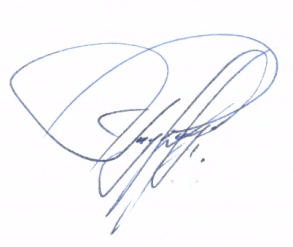 А.Ю. ТубόлушкинА.Ю. Тубόлушкин